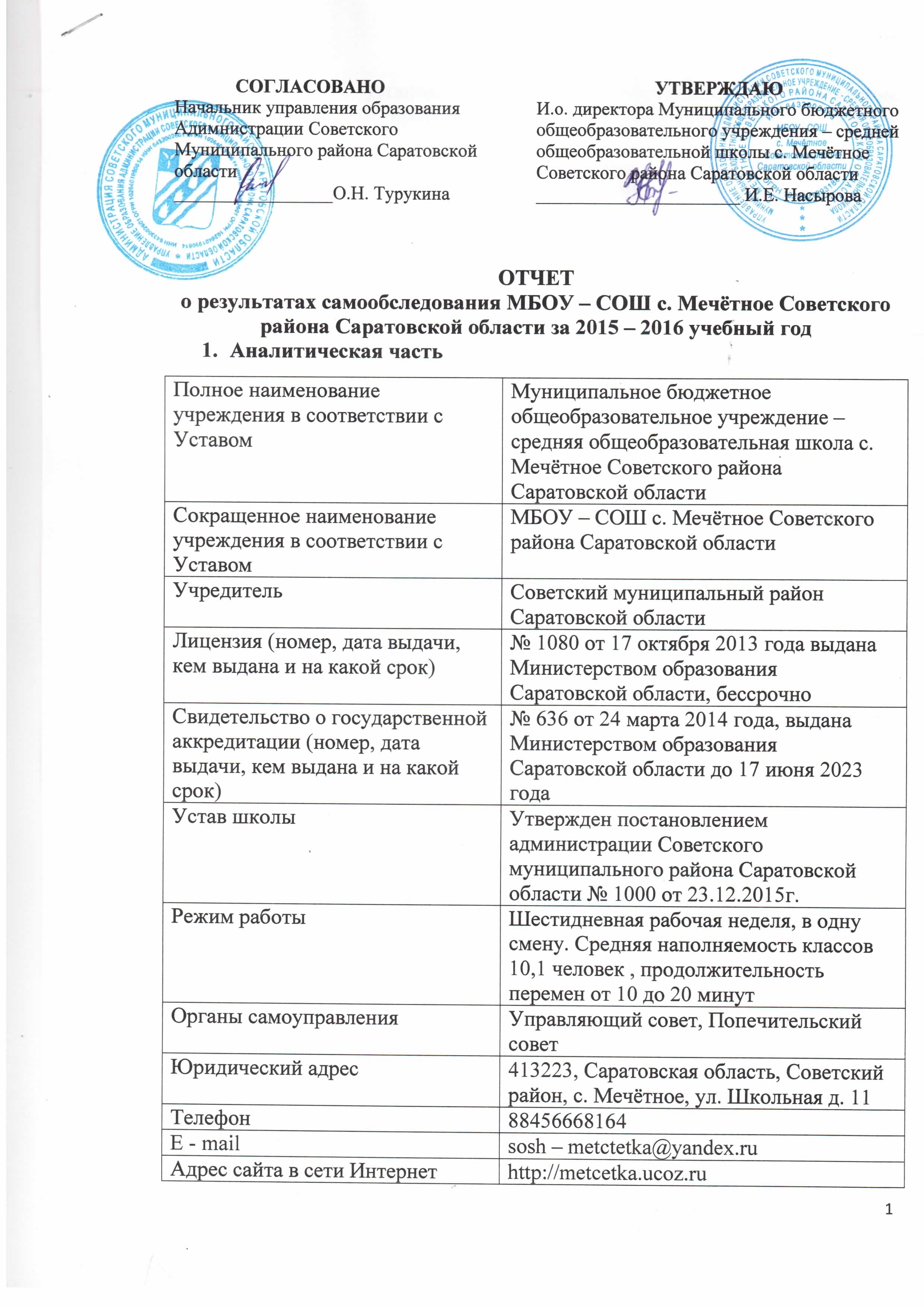 В соответствии с установленным статусом образовательное учреждение реализует образовательные программы начального, основного, среднего общего образования.В 2015 – 2016 учебном году было скомплектовано 10 классов и контингент обучающихся МБОУ – СОШ с. Мечётное составлял 98 человек. На конец года 95 человек.Контингент учащихся на конец 2015 - 2016 уч.года: Средняя наполняемость классов составляет:Количество учащихся:1 - 4      -   39   учащихся;5 - 9      -   47 учащихся;10 - 11  -  9 учащихся;Средняя наполняемость классов по школе - 10 человек.Результаты государственной итоговой аттестации 9 класс:В 2015-2016 учебном году в 9 классе обучалось13 учащихся по основной образовательной программе, из них 1 учащийся на дому. Процедуру ГИА в соответствии с Порядком проведения государственной итоговой аттестации по образовательным программам основного общего образования прошли 13 учащихся 9 класса.  На основании протоколов проверки государственной экзаменационной комиссии работ, учащихся по сдаваемым предметам получены следующие результаты:Выпускники с ОВЗ, сдававшие ГИА в особом режиме – Чуйков Иван АлександровичВ соответствии с результатами государственной итоговой аттестации 2 учащихся получили аттестаты с отличием за освоение образовательной программы ступени основного общего образования.Если сравнить итоги прохождения ОГЭ в 2016 по качеству знаний с результатами 2015 года, получим следующее:Сравнительный анализ результатов ГИА за 2014-2015 и 2015-2016 учебный год.Результаты единого государственного экзамена:   На конец 2015 - 2016 учебного  года в 11 классе  обучалось 5 человек, все были допущены к сдаче ЕГЭ.   По итогам учебного года выпускники 11 класса имели следующие показатели:             В текущем учебном году ученики 11 класса могли сдавать математику на базовом и профильном уровне. Кроме обязательных экзаменов по русскому языку и математике,  обучающиеся 11 класса сдавали экзамены по выбору:Результаты ГИА в формате ЕГЭ на основании протоколов проверки работ учащихся представлены в таблице ниже:  5 выпускников 11 класса получили аттестат о среднем общем образовании. 1 выпускница Артюхина Анастасия Николаевна награждена медалями РФ «За особые успехи в учении»,  администрации Советского муниципального района Саратовской области «За успехи в учении».          Педагогический коллектив школы в 2015-2016 учебном году продолжил работу над методической темой «Совершенствование образовательного процесса в условиях системно-деятельностного подхода в обучении и воспитании» в условиях модернизации и профилизации образования при переходе на федеральные государственные образовательные стандарты» Мы реализуем в своей деятельности спектр образовательных услуг по программам начального общего, основного общего образования, среднего общего образования и дополнительного образования. В старшей школе дети могут выбрать индивидуальную образовательную траекторию, определиться с выбором дальнейшего профессионального образования с помощью:- системы предпрофильного образования в 9-х классах;- обучения в профильных классах;- проектной деятельности на уровне школы, района, региона. На старшей ступени в 2015 – 2016 учебном году осуществлялось профильное образование по социально - экономическому профилю. 55 % старшеклассников охвачены профильным обучением. В 2015 - 2016 учебном  году школа является муниципальной площадкой по теме «Реализация требований ФГОС средствами ИКТ в условиях сельской школы».  На базе школы в 2015-2016 учебном году проведены:- этап открытых уроков муниципального конкурса «Учитель года -2016»     Сведения о педагогических кадрах:Анализ качественных и количественных характеристик педагогического составаВысшую квалификационную категорию имеют 8 педагогов  (47,1 %), первую - 4 (23,5 %), без категории - 5 (29,4%). Почетные звания и награды имеют 3 человека. Все прошли курсовую подготовку.     Педагоги школы своевременно проходят курсовую подготовку, в том числе повышение квалификации по применению в образовательном процессе федеральных государственных образовательных стандартов.  Учебно - методическое, библиотечно-информационное, материально-техническое обеспечение образовательного процесса.Одним из условий эффективного функционирования образовательного учреждения является материально-техническая база. В школе созданы все условия для организации учебно - воспитательного процесса.Техническое обеспечение:Доля рабочих мест учителя, оснащенных компьютерами составляет - 100 %.  Все компьютеры оснащены лицензионным программным обеспечением. В школе работает библиотека, читальный зал, планируем проведение сети Интернет в читальный зал библиотеки.Основной фонд составляет 4035 экз  в т.ч. учебной литературы - 1621 экз,художественной литературы - 1856 экз, методической – 337 экз.Аудиовизуальные средства - 221 экз.       В школе работает музейная комната  Боевой и Трудовой Славы.        Школа располагает 17 - ю учебными кабинетами, спортивным, тренажерным и актовым залами, столовой, имеет комбинированную мастерскую.       - Общая площадь здания – 2627,3 кв. м.         При школе имеется благоустроенный пришкольный участок, спортивные площадки (футбольная, волейбольная, баскетбольная), полоса препятствий, площадки для отдыха.               Одной из важнейших задач школы является обеспечение безопасности обучающихся. Для создания безопасных условий имеется 11 огнетушителей. Огнетушителями школа укомплектована полностью.  Установлена автоматическая пожарная сигнализация. Запасные выходы находятся в рабочем состоянии. Установлено внутреннее и внешнее видеонаблюдение общим количеством 7 камер.Охрана образовательного учреждения осуществляется круглосуточно. Мероприятия по обеспечению безопасности, проведенные администрацией  и коллективом школы: разработан паспорт антитеррористической безопасности школы;разработана нормативно-правовая база по обеспечению  безопасности школы;установлена автономная пожарная сигнализация;реализован план работы по безопасности, который включает: изучение правил дорожного движения, правил пожарной безопасности, правил антитеррористической безопасности,  правил техники безопасности в рамках предмета «Основы безопасности жизнедеятельности»;организован пропускной режим в школе;установлено видеонаблюдение.приобретен металлодетектор.Трудоустройство выпускников (обучающихся)  МБОУ – СОШ с. Мечётное 9, 11 классов в 2016 году9 класс11 классыАнализ прохождения образовательных  учебных программ  педагогов   МБОУ-СОШ с. Мечётное за 2015 - 2016 учебный года и год.    Практическая и теоретическая часть программ выполнена в полном объеме за счет корректировкиРезультаты самообследования МБОУ-СОШ с. Мечётное в 2015-2016 учебном годуКлассОбщееколичество классовОбщее количествоучащихся111221831941105--61971128113911310141115Итого1095ПредметКол-во уч-ся«5»«4»«3»«2»Средний балл по школеКач -во знаний по школеКач -во знаний пообласти% соответствия годовым оценкамматематика13155213/34654русский язык13327126/43954обществознание10053223/35020география2011021/4500физика10115314/32020биология2002022/30100ИТОГОИТОГОИТОГОИТОГОИТОГОИТОГО20/334,241КлассПредмет  Писали ГВЭОценкиОценкиОценкиОценки% успеваемости% качества% соответствияСредний баллКлассПредмет  Писали ГВЭ5432% успеваемости% качества% соответствияСредний балл9Математика 101001001001009/49Русский язык100101000010/3предмет количество учащихся количество учащихся качество знаний качество знанийпредмет2014-2015  2015-20162014-2015  2015-2016русский язык131346,238,5математика131315,446,2обществознание31010030география3210050биология02-0физика010-20Класс Всего На «5»На «4» и «5»На «3» На «2»Качество знаний11 5131080Русский языкМатематика (базовая)Математика (профильная)География  Обществознание Физика БиологияЛитература 55414121100100802080204020Предметкол-во сдавав-шихпороговое значениеНе преодолели «порог»min.балл по школеmax.балл по школеср. балл по школеср. балл по районуср. балл по областирусский язык520(34)050916267,5математика Б570121714/414/4математика П427123503844Общество442052676148география137068686863литература132059595954,5биология236038444159,2физика136045454548,52014-2015 уч.г.2015-2016 уч.годКоличество педагогов1717С высшим образованием14 человек/82,3%15 человек/88,2%С высшим не педагогическим  образованием1 человек / 5,9%-С незаконченным высшим образованием1 человек / 5,9%-Со средне - специальнымобразованием1_ человек / 5,9%1_ человек / 5,9%Со средним образованием0 человек / 0%0 человек / 0%Количество компьютеров (всего)50Количество ПК, используемых в учебном процессе50Количество ПК, находящихся в свободном доступе15Количество компьютерных классов/ количество компьютеров2/30Число классов, оборудованных мультимедиа проекторами8Количество видеотехнических устройств2Количество аудиотехнических устройств5 Наличие учебно-практического и учебно-лабораторного оборудования (краткая характеристика оснащенности  по предметам: физика, химия, биология, технология, физическая культура)  Кабинеты физики, химии, биологии оснащены необходимым учебно - практическим и учебно- лабораторным оборудованием.Оснащенность предметов технология и физическая культура позволяет обеспечить реализацию школьного учебного плана.Специализированная учебная мебель 7 кабинетов Количество учащихся на начало уч. годаОкончили всегогородселоПоступают Поступают Поступают Поступают Поступают НПОСПОНа работуВыбыло за пределы областиНе работают и не учатсяАрмияДругое (указать причины)Количество учащихся на начало уч. годаОкончили всегогородселоВ 10 классВ 10 классВ 10 классИз них в открытые (сменные) школы и УКПИз них в открытые (сменные) школы и УКПНПОСПОНа работуВыбыло за пределы областиНе работают и не учатсяАрмияДругое (указать причины)Количество учащихся на начало уч. годаОкончили всегогородселовсегогородселогородселоНПОСПОНа работуВыбыло за пределы областиНе работают и не учатсяАрмияДругое (указать причины)1313013606000500002 (повторный год)Количество учащихся на начало уч. годаОкончили всегогородселоПоступаютПоступаютПоступаютНа работуВыбыло за пределы областиНе работают и не учатсяАрмияДругое Количество учащихся на начало уч. годаОкончили всегогородселоВУЗНПОСПОНа работуВыбыло за пределы областиНе работают и не учатсяАрмияДругое 550520300000предметыПо программе (кол.час.)По программе (кол.час.)Фактически даноФактически даноПричины отставания (указать конкретно (КПК, болезнь, семинары, карантин и т.д.)Меры по устранению (корректировка)1-4 классы2 пол.год2 полгодПрограмма пройдена с корректировкойРусский 360680351671Температурный режим, «Лыжня России»Программа пройдена с корректировкойМатематика287543275531Температурный режим, «Лыжня России»Программа пройдена с корректировкойОкружающий146274146274Температурный режим, «Лыжня России»Программа пройдена с корректировкойЛит.чтение228439219430Температурный режим, «Лыжня России»Программа пройдена с корректировкойИн.язык104204102197Температурный режим, «Лыжня России»Программа пройдена с корректировкой5-9 классыПрограмма пройдена с корректировкойРусский 277524242492Семинары, праздничные дниПрограмма пройдена с корректировкойМатематика362680343652Семинары, праздничные дниПрограмма пройдена с корректировкойБиология127238126229Семинары, праздничные дниПрограмма пройдена с корректировкойЛитература181307169304Семинары, праздничные дниПрограмма пройдена с корректировкойИн.язык208420197381Семинары, праздничные дниПрограмма пройдена с корректировкойИВТ8717386162Семинары, праздничные дниПрограмма пройдена с корректировкойФизика 100208104199Семинары, праздничные дниПрограмма пройдена с корректировкойХимия7213665124Семинары, праздничные дниПрограмма пройдена с корректировкойЭкология7613670130Семинары, праздничные дниПрограмма пройдена с корректировкойГеография129237126235Семинары, праздничные дниПрограмма пройдена с корректировкойИстория 148270138261Семинары, праздничные дниПрограмма пройдена с корректировкойОбществознание571054997Семинары, праздничные дниПрограмма пройдена с корректировкой10-11 классыПрограмма пройдена с корректировкойРусский35693569Семинары, праздничные дниПрограмма пройдена с корректировкойМатематика 142268144268Семинары, праздничные дниПрограмма пройдена с корректировкойБиология38683767Семинары, праздничные дниПрограмма пройдена с корректировкойЛитература 103208103199Семинары, праздничные дниПрограмма пройдена с корректировкойИНО10320796189Семинары, праздничные дниПрограмма пройдена с корректировкойИВТ34693769Семинары, праздничные дниПрограмма пройдена с корректировкойФизика7013869133Семинары, праздничные дниПрограмма пройдена с корректировкойЭкономика14311835Семинары, праздничные дниПрограмма пройдена с корректировкойХимия38683565Семинары, праздничные дниПрограмма пройдена с корректировкойГеография7113366128Семинары, праздничные дниПрограмма пройдена с корректировкойИстория7213364124Семинары, праздничные дниПрограмма пройдена с корректировкойОбществознание7513758120Семинары, праздничные дниПрограмма пройдена с корректировкойN п/пПоказателиЕдиница измерения1.Образовательная деятельность1.1Общая численность учащихся95 человек1.2Численность учащихся по образовательной программе начального общего образования39 человек1.3Численность учащихся по образовательной программе основного общего образования47 человек1.4Численность учащихся по образовательной программе среднего общего образования9 человек1.5Численность/удельный вес численности учащихся, успевающих на "4" и "5" по результатам промежуточной аттестации, в общей численности учащихся48/57,8человек/%1.6Средний балл государственной итоговой аттестации выпускников 9 класса по русскому языку4/26балл1.7Средний балл государственной итоговой аттестации выпускников 9 класса по математике3/13балл1.8Средний балл единого государственного экзамена выпускников 11 класса по русскому языку62 балл1.9Средний балл единого государственного экзамена выпускников 11 класса по математикеПроф.38 баллБаза 4/141.10Численность/удельный вес численности выпускников 9 класса, получивших неудовлетворительные результаты на государственной итоговой аттестации по русскому языку, в общей численности выпускников 9 класса	0 	человек/%1.11Численность/удельный вес численности выпускников 9 класса, получивших неудовлетворительные результаты на государственной итоговой аттестации по математике, в общей численности выпускников 9 класса2/15% человек/%1.12Численность/удельный вес численности выпускников 11 класса, получивших результаты ниже установленного минимального количества баллов единого государственного экзамена по русскому языку, в общей численности выпускников 11 класса0 человек/%1.13Численность/удельный вес численности выпускников 11 класса, получивших результаты ниже установленного минимального количества баллов единого государственного экзамена по математике, в общей численности выпускников 11 класса0 человек/%1.14Численность/удельный вес численности выпускников 9 класса, не получивших аттестаты об основном общем образовании, в общей численности выпускников 9 класса2/15% человек/%1.15Численность/удельный вес численности выпускников 11 класса, не получивших аттестаты о среднем общем образовании, в общей численности выпускников 11 класса0 человек/%1.16Численность/удельный вес численности выпускников 9 класса, получивших аттестаты об основном общем образовании с отличием, в общей численности выпускников 9 класса2/15%человек/%1.17Численность/удельный вес численности выпускников 11 класса, получивших аттестаты о среднем общем образовании с отличием, в общей численности выпускников 11 класса1/20%0 человек/%1.18Численность/удельный вес численности учащихся, принявших участие в различных олимпиадах, смотрах, конкурсах, в общей численности учащихся95человек/100%1.19Численность/удельный вес численности учащихся - победителей и призеров олимпиад, смотров, конкурсов, в общей численности учащихся, в том числе:35 человек/37%1.19.1Регионального уровня4 человек/4,2%1.19.2Федерального уровня12 человека12,6%1.19.3Международного уровня6 человека/6,3%1.20Численность/удельный вес численности учащихся, получающих образование с углубленным изучением отдельных учебных предметов, в общей численности учащихся0 человек/%1.21Численность/удельный вес численности учащихся, получающих образование в рамках профильного обучения, в общей численности учащихся5 человек/56%1.22Численность/удельный вес численности обучающихся с применением дистанционных образовательных технологий, электронного обучения, в общей численности учащихся0человек/%1.23Численность/удельный вес численности учащихся в рамках сетевой формы реализации образовательных программ, в общей численности учащихся0человек/%1.24Общая численность педагогических работников, в том числе:18 человек1.25Численность/удельный вес численности педагогических работников, имеющих высшее образование, в общей численности педагогических работников16 человек/89%1.26Численность/удельный вес численности педагогических работников, имеющих высшее образование педагогической направленности (профиля), в общей численности педагогических работников15человек/83%1.27Численность/удельный вес численности педагогических работников, имеющих среднее профессиональное образование, в общей численности педагогических работников2 человек/11%1.28Численность/удельный вес численности педагогических работников, имеющих среднее профессиональное образование педагогической направленности (профиля), в общей численности педагогических работников1 человек/5%1.29Численность/удельный вес численности педагогических работников, которым по результатам аттестации присвоена квалификационная категория, в общей численности педагогических работников, в том числе:13 человек/72%1.29.1Высшая8 человек/44%1.29.2Первая5 человек/28%1.30Численность/удельный вес численности педагогических работников в общей численности педагогических работников, педагогический стаж работы которых составляет:9 человек/53%1.30.1До 5 лет3 человек/17,6%1.30.2Свыше 30 лет 5 человек/27,8%1.31Численность/удельный вес численности педагогических работников в общей численности педагогических работников в возрасте до 30 лет 4 человека/17,6%1.32Численность/удельный вес численности педагогических работников в общей численности педагогических работников в возрасте от 55 лет4 человека/22%1.33Численность/удельный вес численности педагогических и административно-хозяйственных работников, прошедших за последние 5 лет повышение квалификации/профессиональную переподготовку по профилю педагогической деятельности или иной осуществляемой в образовательной организации деятельности, в общей численности педагогических и административно-хозяйственных работников14 человек/78%1.34Численность/удельный вес численности педагогических и административно-хозяйственных работников, прошедших повышение квалификации по применению в образовательном процессе федеральных государственных образовательных стандартов, в общей численности педагогических и административно-хозяйственных работников14 человек/78%2.Инфраструктура2.1Количество компьютеров в расчете на одного учащегося50/0,5единиц2.2Количество экземпляров учебной и учебно-методической литературы из общего количества единиц хранения библиотечного фонда, состоящих на учете, в расчете на одного учащегося1761единиц/17,61единиц2.3Наличие в образовательной организации системы электронного документооборотада2.4Наличие читального зала библиотеки, в том числе:да2.4.1С обеспечением возможности работы на стационарных компьютерах или использования переносных компьютеровда2.4.2С медиатекойда2.4.3Оснащенного средствами сканирования и распознавания текстовда2.4.4С выходом в Интернет с компьютеров, расположенных в помещении библиотекинет2.4.5С контролируемой распечаткой бумажных материаловнет2.5Численность/удельный вес численности учащихся, которым обеспечена возможность пользоваться широкополосным Интернетом (не менее 2 Мб/с), в общей численности учащихся100 человек/100%2.6Общая площадь помещений, в которых осуществляется образовательная деятельность, в расчете на одного учащегося1044,1/10,44кв. м